											ПРОЕКТРЕШЕНИЕ                                 с. Старый Куклюк                      КАРАР                                                       №   ____                                                                              «___»  марта  2019 года О внесении изменений в решение Совета Старокуклюкскогосельского поселения Елабужского муниципального района от 14.12.2018 года № 139 «О бюджете Старокуклюкского сельского поселения Елабужского муниципального района Республики Татарстан на 2019 год и на плановый период 2020 и 2021 годов»      В соответствии с Положением «О бюджетном процессе в Старокуклюкском сельском поселении Елабужского муниципального района» и руководствуясь статьей 9 Бюджетного кодекса Российской Федерации, Совет Старокуклюкского сельского поселенияРЕШИЛ:Внести в Решение Совета Старокуклюкского сельского поселения от 14 декабря 2018 года №139 «О бюджете Старокуклюкского сельского поселения на 2019 год и на плановый период 2020 и 2021 годов» следующие изменения:в статье 1:в части 1в пункте 2 цифры «1 689,7» заменить цифрами «1 689,9»;в пункте 3 цифры «0» заменить цифрами «0,2»;в части 3приложение 1 «Источники финансирования дефицита бюджета Старокуклюкского сельского поселения Елабужского муниципального района Республики Татарстан на 2019 год» изложить в новой редакции;в статье 5:в части 1приложение 5 «Ведомственная структура расходов бюджета Поселения на 2019 год» изложить в новой редакции;в части 2приложение 6 «Распределение бюджетных ассигнований бюджета Поселения по разделам, подразделам, целевым статьям (муниципальным программам и непрограммным направлениям деятельности), группам видов расходов классификации расходов бюджетов на 2019 год и» изложить в новой редакции; в части 3приложение 7 «Распределение бюджетных ассигнований бюджета Поселения по целевым статьям (муниципальным программам и непрограммным направлениям деятельности), группам видов расходов, разделам, подразделам классификации расходов бюджетов на 2018 год» изложить в новой редакции; дополнить статьей 8 следующего содержания:«Утвердить объемы межбюджетных трансфертов, передаваемых из бюджета Старокуклюкского сельского поселения Елабужского муниципального района Республики Татарстан в бюджет Елабужского муниципального района Республики Татарстан  на 2019 год в сумме 19,0 тыс. рублей с распределением согласно приложению 8 к настоящему Решению»;дополнить приложением 8 «Межбюджетные трансферты, передаваемые из бюджета Старокуклюкского сельского поселения Елабужского муниципального района Республики Татарстан на 2019 год»;статьи 8 – 11 считать статьями 9 – 12.Данное решение подлежит официальному опубликованию в средствах массовой информации.Председатель	    				                   А.Б. БахметовПояснительная записка к проекту решения Совета Старокуклюкского сельского поселения  «О внесении изменений в Решение Совета Старокуклюкского сельского поселения  от 14 декабря 2018 года №139 «О бюджете Старокуклюкского сельского поселения на 2019 год и на плановый период 2020 и 2021 годов»В соответствии с Положением «О бюджетном процессе в Старокуклюкском сельском поселении Елабужского муниципального района» и руководствуясь статьями 83 и 86 Бюджетного кодекса Российской Федерации, вносятся изменения в Решение Совета Старокуклюкского сельского поселения  от 14 декабря 2018 года №139 «О бюджете Старокуклюкского сельского поселения на 2019 год и на плановый период 2020 и 2021 годов».Характеристика вносимых изменений в расходную часть бюджета Поселения по разделам:по разделу «Общегосударственные вопросы» по целевой статье «Центральный аппарат» по виду расходов «Закупка товаров, работ и услуг» увеличится план по расходам на общую сумму 64,7 тыс. рублей, в том числе:на оплату услуг внештатных сотрудников за счет перемещения бюджетных ассигнований – 64,5 тыс. рублей;на оплату кредиторской задолженности по коммунальным услугам (газ) за счет переходящих остатков денежных средств на начало года на сумму 0,2 тыс. рублей;по целевой статье «Уплата налога на имущество организаций и земельного налога» увеличится план по расходам на уплату земельного налога за счет перемещения бюджетных ассигнований на сумму 4,2 тыс. рублей;по целевой статье «Межбюджетные трансферты» уточнится план по расходам на перечисление средств в бюджет Района в виде межбюджетных трансфертов на осуществление части полномочий по решению вопросов местного значения в соответствии с заключенными соглашениями за счет перемещения бюджетных ассигнований на сумму 19,0 тыс. рублей;по целевой статье «Выполнение других обязательств государства» уточнится план по расходам на обязательное страхование гражданской ответственности владельца трактора за счет перемещения бюджетных ассигнований на сумму 2,3 тыс. рублей;по разделу «Национальная экономика» по целевой статье «Дорожное хозяйство» уменьшатся бюджетные ассигнования на сумму 90,0 тыс. рублей.Таким образом, расходная часть бюджета Поселения изменится и составит 1 689,9 тыс. рублей.В соответствии с внесенными изменениями скорректированы отдельные статьи и приложения к Решению о бюджете Поселения на 2019 год:в самом Решении: в статье 1, в части 1, в пунктах 2, 3 – в основных характеристиках бюджета Поселения приведены уточненные суммы по объемам расходов и дефицита бюджета;дополнено статьей 8 следующего содержания:«Утвердить объемы межбюджетных трансфертов, передаваемых из бюджета Старокуклюкского сельского поселения Елабужского муниципального района Республики Татарстан в бюджет Елабужского муниципального района Республики Татарстан  на 2019 год в сумме 19,0 тыс. рублей с распределением согласно приложению 8 к настоящему Решению»;статьи 8 - 11  считать статьями 9 - 12;в приложении 1 – «Источники финансирования дефицита бюджета Старокуклюкского сельского поселения на 2019 год» изложены в новой редакции;в приложении 5 – «Ведомственная структура расходов бюджета Поселения на 2019» изложена в новой редакции;в приложении 6 – «Распределение бюджетных ассигнований бюджета Поселения по разделам, подразделам, целевым статьям, (муниципальным программам Поселения и непрограммным направлениям деятельности), группам видов расходов классификации расходов бюджетов на 2019» изложено в новой редакции;в приложении 7 – «Распределение бюджетных ассигнований бюджета Поселения по целевым статьям (муниципальным программам и непрограммным направлениям деятельности), группам видов расходов, разделам, подразделам классификации расходов бюджетов на 2019» изложено в новой редакции;дополнено приложением  8 - «Межбюджетные трансферты, передаваемые из бюджета Старокуклюкского сельского поселения Елабужского муниципального района Республики Татарстан на 2019 год».С учетом внесенных изменений объем расходной части бюджета Старокуклюкского сельского поселения изменится и  составит 1 689,9 тыс. рублей, с дефицитом  бюджета в сумме 0,2 тыс. рублей (за счет направления переходящих остатков денежных средств на начало года на дополнительные расходы), что не превышает ограничений, установленных статьей 92.1 Бюджетного Кодекса РФ.Руководитель                  					А.Б. БахметовСОВЕТ СТАРОКУКЛЮКСКОГО СЕЛЬСКОГО ПОСЕЛЕНИЯ ЕЛАБУЖСКОГО МУНИЦИПАЛЬНОГО РАЙОНАРЕСПУБЛИКИ ТАТАРСТАН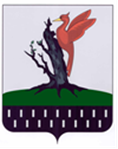 ТАТАРСТАН  РЕСПУБЛИКАСЫ АЛАБУГА  МУНИЦИПАЛЬ РАЙОНЫ ИСКЕ КУКЛЕК АВЫЛ ЖИРЛЕГЕ СОВЕТЫПриложение 1Приложение 1к решению Советак решению СоветаСтарокуклюкского сельского поселенияСтарокуклюкского сельского поселенияСтарокуклюкского сельского поселенияот «___ » _________ 2019г. № ___          от «___ » _________ 2019г. № ___          от «___ » _________ 2019г. № ___          ИСТОЧНИКИ
финансирования дефицита бюджета 
Старокуклюкского  сельского поселения на 2019 годИСТОЧНИКИ
финансирования дефицита бюджета 
Старокуклюкского  сельского поселения на 2019 годИСТОЧНИКИ
финансирования дефицита бюджета 
Старокуклюкского  сельского поселения на 2019 годИСТОЧНИКИ
финансирования дефицита бюджета 
Старокуклюкского  сельского поселения на 2019 годИСТОЧНИКИ
финансирования дефицита бюджета 
Старокуклюкского  сельского поселения на 2019 год(тыс. рублей)Код показателяНаименование показателяНаименование показателяСуммаСуммаКод показателяНаименование показателяНаименование показателяДействующая редакцияПредлагаемая Редакция01 00 00 00 00 0000 000ИСТОЧНИКИ ВНУТРЕННЕГО ФИНАНСИРОВАНИЯ ДЕФИЦИТА БЮДЖЕТАИСТОЧНИКИ ВНУТРЕННЕГО ФИНАНСИРОВАНИЯ ДЕФИЦИТА БЮДЖЕТА0,00,201 05 00 00 00 0000 000Изменение остатков средств на счетах по учету средств бюджетаИзменение остатков средств на счетах по учету средств бюджета0,00,2 01 05 00 00 00 0000 500Увеличение остатков средств бюджетаУвеличение остатков средств бюджета-1 689,7-1 689,7 01 05 02 00 00 0000 500Увеличение прочих остатков бюджета Увеличение прочих остатков бюджета -1 689,7-1 689,7 01 05 02 01 00 0000 510Увеличение прочих остатков денежных средств бюджета Увеличение прочих остатков денежных средств бюджета -1 689,7-1 689,701 05 02 01 10 0000 510Увеличение прочих остатков денежных средств бюджета сельского поселенияУвеличение прочих остатков денежных средств бюджета сельского поселения-1 689,7-1 689,701 05 00 00 00 0000 600Уменьшение остатков средств бюджетаУменьшение остатков средств бюджета1 689,71 689,901 05 02 00 00 0000 600Уменьшение прочих остатков средств бюджетаУменьшение прочих остатков средств бюджета1 689,71 689,901 05 02 01 00 0000 610Уменьшение прочих остатков денежных средств бюджетаУменьшение прочих остатков денежных средств бюджета1 689,71 689,901 05 02 01 10 0000 610Уменьшение прочих остатков денежных средств бюджета сельского поселенияУменьшение прочих остатков денежных средств бюджета сельского поселения1 689,71 689,9Приложение 5Приложение 5Приложение 5Приложение 5Приложение 5к решению Совета к решению Совета к решению Совета к решению Совета к решению Совета к решению Совета Старокуклюкского сельского поселенияСтарокуклюкского сельского поселенияСтарокуклюкского сельского поселенияСтарокуклюкского сельского поселенияСтарокуклюкского сельского поселенияСтарокуклюкского сельского поселенияот «___ » _________ 2019г. № ___от «___ » _________ 2019г. № ___от «___ » _________ 2019г. № ___от «___ » _________ 2019г. № ___от «___ » _________ 2019г. № ___от «___ » _________ 2019г. № ___Ведомственная структура расходов Ведомственная структура расходов Ведомственная структура расходов Ведомственная структура расходов Ведомственная структура расходов Ведомственная структура расходов Ведомственная структура расходов Ведомственная структура расходов Ведомственная структура расходов Ведомственная структура расходов Ведомственная структура расходов  бюджета Старокуклюкского сельского поселения бюджета Старокуклюкского сельского поселения бюджета Старокуклюкского сельского поселения бюджета Старокуклюкского сельского поселения бюджета Старокуклюкского сельского поселения бюджета Старокуклюкского сельского поселения бюджета Старокуклюкского сельского поселения бюджета Старокуклюкского сельского поселения бюджета Старокуклюкского сельского поселения бюджета Старокуклюкского сельского поселения бюджета Старокуклюкского сельского поселенияна 2019 год на 2019 год на 2019 год на 2019 год на 2019 год на 2019 год на 2019 год на 2019 год на 2019 год на 2019 год на 2019 год (тыс.рублей)НаименованиеВед-воРзПРЦСРЦСРВРВРСуммаСуммаСуммаНаименованиеВед-воРзПРЦСРЦСРВРВРДействующая редакцияПредлагаемая редакцияПредлагаемая редакцияСовет Старокуклюкского селького поселения Елабужского муниципального района Республики Татарстан855424,4424,4424,4ОБЩЕГОСУДАРСТВЕННЫЕ ВОПРОСЫ85501424,4424,4424,4Функционирование высшего должностного лица субъекта Российской Федерации и муниципального образования 8550102424,4424,4424,4Непрограммные направления расходов855010299 0 00 0000 099 0 00 0000 0424,4424,4424,4Глава муниципального образования855010299 0 00 0203 099 0 00 0203 0424,4424,4424,4Расходы на выплаты персоналу в целях обес-печения выполнения функций государствен-ными (муниципальными) органами, казенными учреждениями, органами управления государ-ственными внебюджетными фондами 855010299 0 00 0203 099 0 00 0203 0100100424,4424,4424,4Исполнительный комитет Старокуклюкского селького поселения Елабужского муниципального района Республики Татарстан8701 265,31 265,51 265,5ОБЩЕГОСУДАРСТВЕННЫЕ ВОПРОСЫ87001573,3663,5663,5Функционирование Правительства Российской Федерации, высших исполнительных органов государственной власти субъектов Российской Федерации, местных администраций8700104524,2588,9588,9Непрограммные направления расходов870010499 0 00 0000 099 0 00 0000 0524,2588,9588,9Центральный аппарат870010499 0 00 0204 099 0 00 0204 0524,2588,9588,9Расходы на выплаты персоналу в целях обес-печения выполнения функций государствен-ными (муниципальными) органами, казенными учреждениями, органами управления государ-ственными внебюджетными фондами 870010499 0 00 0204 099 0 00 0204 0100100341,0341,0341,0Закупка товаров, работ и услуг для обеспечения государственных (муниципальных) нужд870010499 0 00 0204 099 0 00 0204 0200200177,3242,0242,0Иные бюджетные ассигнования870010499 0 00 0204 099 0 00 0204 08008005,95,95,9Другие общегосударственные вопросы870011349,174,674,6Непрограммные направления расходов870011399 0 00 0000 099 0 00 0000 049,174,674,6Уплата налога на имущество организаций и земельного налога870011399 0 00 0295 099 0 00 0295 044,148,348,3Иные бюджетные ассигнования870011399 0 00 0295 099 0 00 0295 080080044,148,348,3Межбюджетные трансферты, передаваемые бюджетам муниципальных образований на осуществление части полномочий по решению вопросов местного значения в соответствии с заключенными соглашениями870011399 0 00 2560 099 0 00 2560 00,019,019,0Межбюджетные трансферты870011399 0 00 2560 099 0 00 2560 05005000,019,019,0Диспансеризация муниципальных служащих870011399 0 00 9707 199 0 00 9707 15,05,05,0Закупка товаров, работ и услуг для обеспечения государственных (муниципальных) нужд870011399 0 00 9707 199 0 00 9707 12002005,05,05,0Выполнение других обязательств государства870011399 2 00 0300 099 2 00 0300 00,02,32,3Закупка товаров, работ и услуг для государст-венных (муниципальных) нужд870011399 2 00 0300 099 2 00 0300 02002000,02,32,3НАЦИОНАЛЬНАЯ ОБОРОНА8700286,186,186,1Мобилизационная и вневойсковая подготовка870020386,186,186,1Непрограммные направления расходов870020399 0 00 0000 099 0 00 0000 086,186,186,1Осуществление первичного воинского учета на территориях, где отсутствуют военнные комиссариаты870020399 0 00 5118 099 0 00 5118 086,186,186,1Расходы на выплаты персоналу в целях обес-печения выполнения функций государствен-ными (муниципальными) органами, казенными учреждениями, органами управления государ-ственными внебюджетными фондами 870020399 0 00 5118 099 0 00 5118 010010079,779,779,7Закупка товаров, работ и услуг для обеспечения государственных (муниципальных) нужд870020399 0 00 5118 099 0 00 5118 02002006,46,46,4НАЦИОНАЛЬНАЯ ЭКОНОМИКА87004325,0235,0235,0Дорожное хозяйство8700409325,0235,0235,0Непрограммные направления расходов870040999 0 00 0000 099 0 00 0000 0325,0235,0235,0Строительство и содержание автомобильных дорог и инженерных сооружений на них в границах городских округов и поселений в рамках благоустройства870040999 0 00 7802 099 0 00 7802 0325,0235,0235,0Закупка товаров, работ и услуг для обеспечения государственных (муниципальных) нужд870040999 0 00 7802 099 0 00 7802 0200200325,0235,0235,0ЖИЛИЩНО-КОММУНАЛЬНОЕ ХОЗЯЙСТВО87005280,9280,9280,9Благоустройство8700503280,9280,9280,9Муниципальная программа по содержанию  мест захоронений8700503Б1 0 00 0000 0Б1 0 00 0000 038,838,838,8Содержание кладбищ8700503Б1 0 00 7804 0Б1 0 00 7804 038,838,838,8Закупка товаров, работ и услуг для обеспечения государственных (муниципальных) нужд8700503Б1 0 00 7804 0Б1 0 00 7804 020020038,838,838,8Непрограммные направления расходов870050399 0 00 0000 099 0 00 0000 0242,1242,1242,1Уличное освещение870050399 0 00 7801 099 0 00 7801 0163,3163,3163,3Закупка товаров, работ и услуг для обеспечения государственных (муниципальных) нужд870050399 0 00 7801 099 0 00 7801 0200200163,3163,3163,3Озеленение870050399 0 00 7803 099 0 00 7803 018,018,018,0Закупка товаров, работ и услуг для обеспечения государственных (муниципальных) нужд870050399 0 00 7803 099 0 00 7803 020020018,018,018,0Прочие мероприятия по благоустройству городских округов и поселений870050399 0 00 7805 099 0 00 7805 060,860,860,8Закупка товаров, работ и услуг для обеспечения государственных (муниципальных) нужд870050399 0 00 7805 099 0 00 7805 020020060,860,860,8ВСЕГО РАСХОДОВ1 689,71 689,91 689,9Приложение 6Приложение 6Приложение 6Приложение 6Приложение 6к решению Совета к решению Совета к решению Совета к решению Совета к решению Совета к решению Совета Старокуклюкского сельского поселенияСтарокуклюкского сельского поселенияСтарокуклюкского сельского поселенияСтарокуклюкского сельского поселенияСтарокуклюкского сельского поселенияСтарокуклюкского сельского поселенияот «___ » _________ 2019г. № ___от «___ » _________ 2019г. № ___от «___ » _________ 2019г. № ___от «___ » _________ 2019г. № ___от «___ » _________ 2019г. № ___от «___ » _________ 2019г. № ___РаспределениеРаспределениеРаспределениеРаспределениеРаспределениеРаспределениеРаспределениеРаспределениеРаспределениеРаспределениебюджетных ассигнований бюджета Старокуклюкского сельского поселениябюджетных ассигнований бюджета Старокуклюкского сельского поселениябюджетных ассигнований бюджета Старокуклюкского сельского поселениябюджетных ассигнований бюджета Старокуклюкского сельского поселениябюджетных ассигнований бюджета Старокуклюкского сельского поселениябюджетных ассигнований бюджета Старокуклюкского сельского поселениябюджетных ассигнований бюджета Старокуклюкского сельского поселениябюджетных ассигнований бюджета Старокуклюкского сельского поселениябюджетных ассигнований бюджета Старокуклюкского сельского поселениябюджетных ассигнований бюджета Старокуклюкского сельского поселенияпо разделам и подразделам, целевым статьям (муниципальным программам и  по разделам и подразделам, целевым статьям (муниципальным программам и  по разделам и подразделам, целевым статьям (муниципальным программам и  по разделам и подразделам, целевым статьям (муниципальным программам и  по разделам и подразделам, целевым статьям (муниципальным программам и  по разделам и подразделам, целевым статьям (муниципальным программам и  по разделам и подразделам, целевым статьям (муниципальным программам и  по разделам и подразделам, целевым статьям (муниципальным программам и  по разделам и подразделам, целевым статьям (муниципальным программам и  по разделам и подразделам, целевым статьям (муниципальным программам и  и непрограммным направлениям деятельности), группам видов расходов и непрограммным направлениям деятельности), группам видов расходов и непрограммным направлениям деятельности), группам видов расходов и непрограммным направлениям деятельности), группам видов расходов и непрограммным направлениям деятельности), группам видов расходов и непрограммным направлениям деятельности), группам видов расходов и непрограммным направлениям деятельности), группам видов расходов и непрограммным направлениям деятельности), группам видов расходов и непрограммным направлениям деятельности), группам видов расходов и непрограммным направлениям деятельности), группам видов расходов  классификации расходов бюджетов на 2019 год  классификации расходов бюджетов на 2019 год  классификации расходов бюджетов на 2019 год  классификации расходов бюджетов на 2019 год  классификации расходов бюджетов на 2019 год  классификации расходов бюджетов на 2019 год  классификации расходов бюджетов на 2019 год  классификации расходов бюджетов на 2019 год  классификации расходов бюджетов на 2019 год  классификации расходов бюджетов на 2019 год (тыс.рублей)НаименованиеРзПРЦСРЦСРВРВРСуммаСуммаСуммаНаименованиеРзПРЦСРЦСРВРВРДействующая редакцияПредлагаемая редакцияПредлагаемая редакцияОБЩЕГОСУДАРСТВЕННЫЕ ВОПРОСЫ01997,71 087,91 087,9Функционирование высшего должностного лица субъекта Российской Федерации и муниципального образования 0102424,4424,4424,4Непрограммные направления расходов010299 0 00 0000 099 0 00 0000 0424,4424,4424,4Глава муниципального образования010299 0 00 0203 099 0 00 0203 0424,4424,4424,4Расходы на выплаты персоналу в целях обес-печения выполнения функций государствен-ными (муниципальными) органами, казенными учреждениями, органами управления государ-ственными внебюджетными фондами 010299 0 00 0203 099 0 00 0203 0100100424,4424,4424,4Функционирование Правительства Российской Федерации, высших исполнительных органов государственной власти субъектов Российской Федерации, местных администраций0104524,2588,9588,9Непрограммные направления расходов010499 0 00 0000 099 0 00 0000 0524,2588,9588,9Центральный аппарат010499 0 00 0204 099 0 00 0204 0524,2588,9588,9Расходы на выплаты персоналу в целях обес-печения выполнения функций государствен-ными (муниципальными) органами, казенными учреждениями, органами управления государ-ственными внебюджетными фондами 010499 0 00 0204 099 0 00 0204 0100100341,0341,0341,0Закупка товаров, работ и услуг для обеспечения государственных (муниципальных) нужд010499 0 00 0204 099 0 00 0204 0200200177,3242,0242,0Иные бюджетные ассигнования010499 0 00 0204 099 0 00 0204 08008005,95,95,9Другие общегосударственные вопросы011349,174,674,6Непрограммные направления расходов011399 0 00 0000 099 0 00 0000 049,174,674,6Уплата налога на имущество организаций и земельного налога011399 0 00 0295 099 0 00 0295 044,148,348,3Иные бюджетные ассигнования011399 0 00 0295 099 0 00 0295 080080044,148,348,3Межбюджетные трансферты, передаваемые бюджетам муниципальных образований на осуществление части полномочий по решению вопросов местного значения в соответствии с заключенными соглашениями011399 0 00 2560 099 0 00 2560 00,019,019,0Межбюджетные трансферты011399 0 00 2560 099 0 00 2560 05005000,019,019,0Диспансеризация муниципальных служащих011399 0 00 9707 199 0 00 9707 15,05,05,0Закупка товаров, работ и услуг для обеспечения государственных (муниципальных) нужд011399 0 00 9707 199 0 00 9707 12002005,05,05,0Выполнение других обязательств государства011399 2 00 0300 099 2 00 0300 00,02,32,3Закупка товаров, работ и услуг для государст-венных (муниципальных) нужд011399 2 00 0300 099 2 00 0300 02002000,02,32,3НАЦИОНАЛЬНАЯ ОБОРОНА0286,186,186,1Мобилизационная и вневойсковая подготовка020386,186,186,1Непрограммные направления расходов020399 0 00 0000 099 0 00 0000 086,186,186,1Осуществление первичного воинского учета на территориях, где отсутствуют военнные комиссариаты020399 0 00 5118 099 0 00 5118 086,186,186,1Расходы на выплаты персоналу в целях обес-печения выполнения функций государствен-ными (муниципальными) органами, казенными учреждениями, органами управления государ-ственными внебюджетными фондами 020399 0 00 5118 099 0 00 5118 010010079,779,779,7Закупка товаров, работ и услуг для обеспечения государственных (муниципальных) нужд020399 0 00 5118 099 0 00 5118 02002006,46,46,4НАЦИОНАЛЬНАЯ ЭКОНОМИКА04325,0235,0235,0Дорожное хозяйство0409325,0235,0235,0Непрограммные направления расходов040999 0 00 0000 099 0 00 0000 0325,0235,0235,0Строительство и содержание автомобильных дорог и инженерных сооружений на них в границах городских округов и поселений в рамках благоустройства040999 0 00 7802 099 0 00 7802 0325,0235,0235,0Закупка товаров, работ и услуг для обеспечения государственных (муниципальных) нужд040999 0 00 7802 099 0 00 7802 0200200325,0235,0235,0ЖИЛИЩНО-КОММУНАЛЬНОЕ ХОЗЯЙСТВО05280,9280,9280,9Благоустройство0503280,9280,9280,9Муниципальная программа по содержанию  мест захоронений0503Б1 0 00 0000 0Б1 0 00 0000 038,838,838,8Содержание кладбищ0503Б1 0 00 7804 0Б1 0 00 7804 038,838,838,8Закупка товаров, работ и услуг для обеспечения государственных (муниципальных) нужд0503Б1 0 00 7804 0Б1 0 00 7804 020020038,838,838,8Непрограммные направления расходов050399 0 00 0000 099 0 00 0000 0242,1242,1242,1Уличное освещение050399 0 00 7801 099 0 00 7801 0163,3163,3163,3Закупка товаров, работ и услуг для обеспечения государственных (муниципальных) нужд050399 0 00 7801 099 0 00 7801 0200200163,3163,3163,3Озеленение050399 0 00 7803 099 0 00 7803 018,018,018,0Закупка товаров, работ и услуг для обеспечения государственных (муниципальных) нужд050399 0 00 7803 099 0 00 7803 020020018,018,018,0Прочие мероприятия по благоустройству городских округов и поселений050399 0 00 7805 099 0 00 7805 060,860,860,8Закупка товаров, работ и услуг для обеспечения государственных (муниципальных) нужд050399 0 00 7805 099 0 00 7805 020020060,860,860,8ВСЕГО РАСХОДОВ1 689,71 689,91 689,9Приложение 7Приложение 7Приложение 7к решению Совета к решению Совета к решению Совета к решению Совета Старокуклюкского сельского поселенияСтарокуклюкского сельского поселенияСтарокуклюкского сельского поселенияСтарокуклюкского сельского поселенияот «___ » _________ 2019г. № ___от «___ » _________ 2019г. № ___от «___ » _________ 2019г. № ___от «___ » _________ 2019г. № ___Распределение бюджетных ассигнований бюджета СтарокуклюкскогоРаспределение бюджетных ассигнований бюджета СтарокуклюкскогоРаспределение бюджетных ассигнований бюджета СтарокуклюкскогоРаспределение бюджетных ассигнований бюджета СтарокуклюкскогоРаспределение бюджетных ассигнований бюджета СтарокуклюкскогоРаспределение бюджетных ассигнований бюджета СтарокуклюкскогоРаспределение бюджетных ассигнований бюджета СтарокуклюкскогоРаспределение бюджетных ассигнований бюджета СтарокуклюкскогоРаспределение бюджетных ассигнований бюджета СтарокуклюкскогоРаспределение бюджетных ассигнований бюджета Старокуклюкскогосельского поселения по целевым статьям (муниципальным программам сельского поселения по целевым статьям (муниципальным программам сельского поселения по целевым статьям (муниципальным программам сельского поселения по целевым статьям (муниципальным программам сельского поселения по целевым статьям (муниципальным программам сельского поселения по целевым статьям (муниципальным программам сельского поселения по целевым статьям (муниципальным программам сельского поселения по целевым статьям (муниципальным программам сельского поселения по целевым статьям (муниципальным программам сельского поселения по целевым статьям (муниципальным программам и непрограммным направлениям деятельности),и непрограммным направлениям деятельности),и непрограммным направлениям деятельности),и непрограммным направлениям деятельности),и непрограммным направлениям деятельности),и непрограммным направлениям деятельности),и непрограммным направлениям деятельности),и непрограммным направлениям деятельности),и непрограммным направлениям деятельности),и непрограммным направлениям деятельности),группам видов расходов, разделам, подразделамгруппам видов расходов, разделам, подразделамгруппам видов расходов, разделам, подразделамгруппам видов расходов, разделам, подразделамгруппам видов расходов, разделам, подразделамгруппам видов расходов, разделам, подразделамгруппам видов расходов, разделам, подразделамгруппам видов расходов, разделам, подразделамгруппам видов расходов, разделам, подразделамгруппам видов расходов, разделам, подразделам классификации расходов бюджетов классификации расходов бюджетов классификации расходов бюджетов классификации расходов бюджетов классификации расходов бюджетов классификации расходов бюджетов классификации расходов бюджетов классификации расходов бюджетов классификации расходов бюджетов классификации расходов бюджетовна 2019 год на 2019 год на 2019 год на 2019 год на 2019 год на 2019 год на 2019 год на 2019 год на 2019 год на 2019 год (тыс.рублей)НаименованиеЦСРЦСРВРВРРзРзПРСуммаСуммаНаименованиеЦСРЦСРВРВРРзРзПРДействующая редакцияПредлагаемая редакцияМуниципальная программа по содержанию мест захороненийБ1 0 00 0000 0Б1 0 00 0000 038,838,8Содержание кладбищБ1 0 00 7804 0Б1 0 00 7804 038,838,8Закупка товаров, работ и услуг для обеспечения государственных (муниципальных) нуждБ1 0 00 7804 0Б1 0 00 7804 020020038,838,8ЖИЛИЩНО-КОММУНАЛЬНОЕ ХОЗЯЙСТВОБ1 0 00 7804 0Б1 0 00 7804 020020005050038,838,8БлагоустройствоБ1 0 00 7804 0Б1 0 00 7804 020020005050338,838,8Непрограммные направления расходов99 0 00 0000 099 0 00 0000 01 650,91 651,1Глава муниципального образования99 0 00 0203 099 0 00 0203 0424,4424,4Расходы на выплаты персоналу в целях обес-печения выполнения функций государствен-ными (муниципальными) органами, казенными учреждениями, органами управления государ-ственными внебюджетными фондами 99 0 00 0203 099 0 00 0203 0100100424,4424,4ОБЩЕГОСУДАРСТВЕННЫЕ ВОПРОСЫ99 0 00 0203 099 0 00 0203 0100100010100424,4424,4Функционирование высшего должностного лица субъекта Российской Федерации и муниципального образования 99 0 00 0203 099 0 00 0203 0100100010102424,4424,4Центральный аппарат99 0 00 0204 099 0 00 0204 0524,2588,9Расходы на выплаты персоналу в целях обес-печения выполнения функций государствен-ными (муниципальными) органами, казенными учреждениями, органами управления государ-ственными внебюджетными фондами 99 0 00 0204 099 0 00 0204 0100100341,0341,0ОБЩЕГОСУДАРСТВЕННЫЕ ВОПРОСЫ99 0 00 0204 099 0 00 0204 0100100010100341,0341,0Функционирование Правительства Российской Федерации, высших исполнительных органов государственной власти субъектов Российской Федерации, местных администраций99 0 00 0204 099 0 00 0204 0100100010104341,0341,0Закупка товаров, работ и услуг для обеспечения государственных (муниципальных) нужд99 0 00 0204 099 0 00 0204 0200200177,3242,0ОБЩЕГОСУДАРСТВЕННЫЕ ВОПРОСЫ99 0 00 0204 099 0 00 0204 0200200010100177,3242,0Функционирование Правительства Российской Федерации, высших исполнительных органов государственной власти субъектов Российской Федерации, местных администраций99 0 00 0204 099 0 00 0204 0200200010104177,3242,0Иные бюджетные ассигнования99 0 00 0204 099 0 00 0204 08008005,95,9ОБЩЕГОСУДАРСТВЕННЫЕ ВОПРОСЫ99 0 00 0204 099 0 00 0204 08008000101005,95,9Функционирование Правительства Российской Федерации, высших исполнительных органов государственной власти субъектов Российской Федерации, местных администраций99 0 00 0204 099 0 00 0204 08008000101045,95,9Уплата налога на имущество организаций и земельного налога99 0 00 0295 099 0 00 0295 044,148,3Иные бюджетные ассигнования99 0 00 0295 099 0 00 0295 080080044,148,3ОБЩЕГОСУДАРСТВЕННЫЕ ВОПРОСЫ99 0 00 0295 099 0 00 0295 080080001010044,148,3Другие общегосударственные вопросы99 0 00 0295 099 0 00 0295 080080001011344,148,3Межбюджетные трансферты, передаваемые бюджетам муниципальных образований на осуществление части полномочий по решению вопросов местного значения в соответствии с заключенными соглашениями99 0 00 2560 099 0 00 2560 00,019,0Межбюджетные трансферты99 0 00 2560 099 0 00 2560 05005000,019,0ОБЩЕГОСУДАРСТВЕННЫЕ ВОПРОСЫ99 0 00 2560 099 0 00 2560 05005000101000,019,0Другие общегосударственные вопросы99 0 00 2560 099 0 00 2560 05005000101130,019,0Осуществление первичного воинского учета на территориях, где отсутствуют военнные комиссариаты99 0 00 5118 099 0 00 5118 086,186,1Расходы на выплаты персоналу в целях обес-печения выполнения функций государствен-ными (муниципальными) органами, казенными учреждениями, органами управления государ-ственными внебюджетными фондами 99 0 00 5118 099 0 00 5118 010010079,779,7НАЦИОНАЛЬНАЯ ОБОРОНА99 0 00 5118 099 0 00 5118 010010002020079,779,7Мобилизационная и вневойсковая подготовка99 0 00 5118 099 0 00 5118 010010002020379,779,7Закупка товаров, работ и услуг для обеспечения государственных (муниципальных) нужд99 0 00 5118 099 0 00 5118 02002006,46,4НАЦИОНАЛЬНАЯ ОБОРОНА99 0 00 5118 099 0 00 5118 02002000202006,46,4Мобилизационная и вневойсковая подготовка99 0 00 5118 099 0 00 5118 02002000202036,46,4Уличное освещение99 0 00 7801 099 0 00 7801 0163,3163,3Закупка товаров, работ и услуг для обеспечения государственных (муниципальных) нужд99 0 00 7801 099 0 00 7801 0200200163,3163,3ЖИЛИЩНО-КОММУНАЛЬНОЕ ХОЗЯЙСТВО99 0 00 7801 099 0 00 7801 0200200050500163,3163,3Благоустройство99 0 00 7801 099 0 00 7801 0200200050503163,3163,3Строительство и содержание автомобильных дорог и инженерных сооружений на них в границах городских округов и поселений в рамках благоустройства99 0 00 7802 099 0 00 7802 0325,0235,0Закупка товаров, работ и услуг для обеспечения государственных (муниципальных) нужд99 0 00 7802 099 0 00 7802 0200200325,0235,0НАЦИОНАЛЬНАЯ ЭКОНОМИКА99 0 00 7802 099 0 00 7802 0200200040400325,0235,0Дорожное хозяйство99 0 00 7802 099 0 00 7802 0200200040409325,0235,0Озеленение99 0 00 7803 099 0 00 7803 018,018,0Закупка товаров, работ и услуг для обеспечения государственных (муниципальных) нужд99 0 00 7803 099 0 00 7803 020020018,018,0ЖИЛИЩНО-КОММУНАЛЬНОЕ ХОЗЯЙСТВО99 0 00 7803 099 0 00 7803 020020005050018,018,0Благоустройство99 0 00 7803 099 0 00 7803 020020005050318,018,0Прочие мероприятия по благоустройству городских округов и поселений99 0 00 7805 099 0 00 7805 060,860,8Закупка товаров, работ и услуг для обеспечения государственных (муниципальных) нужд99 0 00 7805 099 0 00 7805 020020060,860,8ЖИЛИЩНО-КОММУНАЛЬНОЕ ХОЗЯЙСТВО99 0 00 7805 099 0 00 7805 020020005050060,860,8Благоустройство99 0 00 7805 099 0 00 7805 020020005050360,860,8Диспансеризация муниципальных служащих99 0 00 9707 199 0 00 9707 15,05,0Закупка товаров, работ и услуг для обеспечения государственных (муниципальных) нужд99 0 00 9707 199 0 00 9707 12002005,05,0ОБЩЕГОСУДАРСТВЕННЫЕ ВОПРОСЫ99 0 00 9707 199 0 00 9707 12002000101005,05,0Другие общегосударственные вопросы99 0 00 9707 199 0 00 9707 12002000101135,05,0Выполнение других обязательств государства99 2 00 0300 099 2 00 0300 00,02,3Закупка товаров, работ и услуг для государст-венных (муниципальных) нужд99 2 00 0300 099 2 00 0300 00,02,3ОБЩЕГОСУДАРСТВЕННЫЕ ВОПРОСЫ99 2 00 0300 099 2 00 0300 02002000101000,02,3Другие общегосударственные вопросы99 2 00 0300 099 2 00 0300 02002000101130,02,3ВСЕГО РАСХОДОВ1 689,71 689,9Приложение 8к решению СоветаСтарокуклюкского сельского поселенияот «__» _______ 2019г. № Межбюджетные трансферты, передаваемые
из бюджета Старокуклюкского сельского поселения 
Елабужского муниципального района 
Республики Татарстан 
на 2019 годМежбюджетные трансферты, передаваемые
из бюджета Старокуклюкского сельского поселения 
Елабужского муниципального района 
Республики Татарстан 
на 2019 год(тыс. рублей)Наименование поселенийМежбюджетные трансферты, передаваемые из бюджета поселения в бюджет муниципального районаНаименование поселенийСуммав бюджет Елабужского муниципального района, в том числе:19,0 - на передачу осуществления части полномочий по решению вопросов местного значения в соответствии с заключенными соглашениями.19,0